Richiesta di utilizzo temporaneo degli spazi c/o Filanda                                                                                       CHIEDE   l’utilizzo temporaneo degli spazi c/o Filanda per l'iniziativaValendosi della facoltà prevista dall'articolo 47 del Decreto del Presidente della Repubblica 28/12/2000, n. 445, consapevole delle sanzioni penali previste dall'articolo 76 del Decreto del Presidente della Repubblica 28/12/2000, n. 445 e dall'articolo 483 del Codice Penale nel caso di dichiarazioni non veritiere e di falsità in atti,DICHIARA   che nei propri confronti non sono state applicate con provvedimento definitivo una delle misure di prevenzione previste dal libro I, titoli I, capo II del Decreto Legislativo 06/09/2011 n. 159 ("Codice delle leggi antimafia e delle misure di prevenzione, nonchè nuove disposizioni in materia di documentazione antimafia")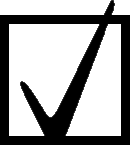    di non aver riportato condanne penali ostative allo svolgimento dell'attività e di non essere destinatario di provvedimenti che riguardano l'applicazione di misure di prevenzione, di decisioni civili e di provvedimenti amministrativi iscritti nel casellario giudiziale   di essere in regola con gli obblighi relativi al pagamento dei contributi previdenziali ed assistenziali a favore dei lavoratori   di aver preso visione del Regolamento comunale accettandone tutte le clausole previste   che durante lo svolgimento dell'iniziativa sarà garantito il rispetto della normativa vigente in materia di sicurezza, e di essere a conoscenza che il Comune è sollevata da qualsiasi responsabilità inerente l’organizzazione dell'iniziativa   che l'associazione non ha finalità di lucro   che l'associazione possiede un codice etico di comportamento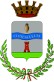 Al Comune diCernusco sul Naviglio (MI)Codice ISTAT015070Ufficio destinatarioUfficio dei Servizi SocialiIl sottoscrittoIl sottoscrittoIl sottoscrittoIl sottoscrittoIl sottoscrittoIl sottoscrittoIl sottoscrittoIl sottoscrittoIl sottoscrittoIl sottoscrittoIl sottoscrittoCognomeCognomeCognomeCognomeCognomeNomeNomeNomeCodice FiscaleCodice FiscaleCodice FiscaleData di nascitaData di nascitaData di nascitaData di nascitaSesso (M/F)CittadinanzaCittadinanzaCittadinanzaLuogo di nascitaLuogo di nascitaLuogo di nascitaResidenzaResidenzaResidenzaResidenzaResidenzaResidenzaResidenzaResidenzaResidenzaResidenzaResidenzaProvinciaProvinciaComuneComuneComuneComuneIndirizzoIndirizzoIndirizzoCivicoCAPTelefono casaTelefono casaTelefono casaTelefono cellulareTelefono cellulareTelefono cellulareE-mail (posta elettronica ordinaria)E-mail (posta elettronica ordinaria)E-mail PEC (domicilio digitale)E-mail PEC (domicilio digitale)E-mail PEC (domicilio digitale)in qualità di (questa sezione deve essere compilata se il dichiarante non è la persona fisica)in qualità di (questa sezione deve essere compilata se il dichiarante non è la persona fisica)in qualità di (questa sezione deve essere compilata se il dichiarante non è la persona fisica)in qualità di (questa sezione deve essere compilata se il dichiarante non è la persona fisica)in qualità di (questa sezione deve essere compilata se il dichiarante non è la persona fisica)in qualità di (questa sezione deve essere compilata se il dichiarante non è la persona fisica)in qualità di (questa sezione deve essere compilata se il dichiarante non è la persona fisica)in qualità di (questa sezione deve essere compilata se il dichiarante non è la persona fisica)in qualità di (questa sezione deve essere compilata se il dichiarante non è la persona fisica)in qualità di (questa sezione deve essere compilata se il dichiarante non è la persona fisica)in qualità di (questa sezione deve essere compilata se il dichiarante non è la persona fisica)RuoloRuoloRuoloRuoloRuoloRuoloRuoloRuoloRuoloRuoloRuoloDenominazione/Ragione socialeDenominazione/Ragione socialeDenominazione/Ragione socialeDenominazione/Ragione socialeDenominazione/Ragione socialeDenominazione/Ragione socialeDenominazione/Ragione socialeDenominazione/Ragione socialeDenominazione/Ragione socialeTipologiaTipologiaSede legaleSede legaleSede legaleSede legaleSede legaleSede legaleSede legaleSede legaleSede legaleSede legaleSede legaleProvinciaProvinciaComuneComuneComuneComuneIndirizzoIndirizzoIndirizzoCivicoCAPCodice FiscaleCodice FiscaleCodice FiscaleCodice FiscaleCodice FiscaleCodice FiscaleCodice FiscalePartita IVAPartita IVAPartita IVAPartita IVATelefono soggetto giuridicoTelefono soggetto giuridicoTelefono soggetto giuridicoTelefono soggetto giuridicoTelefono soggetto giuridicoTelefono soggetto giuridicoTelefono soggetto giuridicoE-mail PEC soggetto giuridicoE-mail PEC soggetto giuridicoE-mail PEC soggetto giuridicoE-mail PEC soggetto giuridicoIscrizione all'albo comunale delle associazioni (da compilare solo se il richiedente è un'associazione)Iscrizione all'albo comunale delle associazioni (da compilare solo se il richiedente è un'associazione)Iscrizione all'albo comunale delle associazioni (da compilare solo se il richiedente è un'associazione)Iscrizione all'albo comunale delle associazioni (da compilare solo se il richiedente è un'associazione)Iscrizione all'albo comunale delle associazioni (da compilare solo se il richiedente è un'associazione)Iscrizione all'albo comunale delle associazioni (da compilare solo se il richiedente è un'associazione)Iscrizione all'albo comunale delle associazioni (da compilare solo se il richiedente è un'associazione)Iscrizione all'albo comunale delle associazioni (da compilare solo se il richiedente è un'associazione)Iscrizione all'albo comunale delle associazioni (da compilare solo se il richiedente è un'associazione)Iscrizione all'albo comunale delle associazioni (da compilare solo se il richiedente è un'associazione)Iscrizione all'albo comunale delle associazioni (da compilare solo se il richiedente è un'associazione)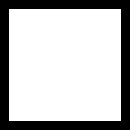 iscritta all'albo comunale delle associazioniiscritta all'albo comunale delle associazioniiscritta all'albo comunale delle associazioniiscritta all'albo comunale delle associazioniiscritta all'albo comunale delle associazioniiscritta all'albo comunale delle associazioniiscritta all'albo comunale delle associazioniiscritta all'albo comunale delle associazioniiscritta all'albo comunale delle associazioniiscritta all'albo comunale delle associazioni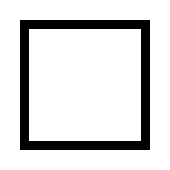 non iscritta all'albo comunale delle associazioninon iscritta all'albo comunale delle associazioninon iscritta all'albo comunale delle associazioninon iscritta all'albo comunale delle associazioninon iscritta all'albo comunale delle associazioninon iscritta all'albo comunale delle associazioninon iscritta all'albo comunale delle associazioninon iscritta all'albo comunale delle associazioninon iscritta all'albo comunale delle associazioninon iscritta all'albo comunale delle associazionidalle seguenti caratteristicheDenominazioneFinalitàDestinatariNumero di partecipanti previstiImpegno organizzativoImpegno organizzativoImpegno organizzativol'iniziativa è organizzata autonomamentel'iniziativa è organizzata autonomamentel'iniziativa è organizzata in rete con altre associazioni o enti (specificare)l'iniziativa è organizzata in rete con altre associazioni o enti (specificare)  l’iniziativa è organizzata in collaborazione con il Comune -- settore:                                                                                                              __________________________________  l’iniziativa è organizzata in collaborazione con il Comune -- settore:                                                                                                              __________________________________prevista per il seguente periodoprevista per il seguente periodoprevista per il seguente periodoPeriodoPeriodo Singolo      Il giorno:______________________ dalle ore___________ alle ore______________ Multiplo         Giorno________________________________ dalle ore ____________ alle ore_______________________      Giorno________________________________ dalle ore ____________ alle ore_______________________      Giorno________________________________ dalle ore ____________ alle ore_______________________      Giorno________________________________ dalle ore ____________ alle ore_______________________      Giorno________________________________ dalle ore ____________ alle ore_______________________      Giorno________________________________ dalle ore ____________ alle ore_______________________ Singolo      Il giorno:______________________ dalle ore___________ alle ore______________ Multiplo         Giorno________________________________ dalle ore ____________ alle ore_______________________      Giorno________________________________ dalle ore ____________ alle ore_______________________      Giorno________________________________ dalle ore ____________ alle ore_______________________      Giorno________________________________ dalle ore ____________ alle ore_______________________      Giorno________________________________ dalle ore ____________ alle ore_______________________      Giorno________________________________ dalle ore ____________ alle ore_______________________Elenco degli allegati(barrare tutti gli allegati richiesti in fase di presentazione della pratica ed elencati sul portale)Elenco degli allegati(barrare tutti gli allegati richiesti in fase di presentazione della pratica ed elencati sul portale)copia del documento d'identità(da non allegare se l’istanza è presentata in modalità telematica o se la firma autografa è apposta di fronte a un pubblico ufficiale)altri allegati (specificare)LuogoDataDichiaranteI dati acquisiti saranno trattati in conformità alla normativa vigente sulla Privacy (Decreto Legislativo 30/06/2003, n. 196).I dati acquisiti saranno trattati in conformità alla normativa vigente sulla Privacy (Decreto Legislativo 30/06/2003, n. 196).I dati acquisiti saranno trattati in conformità alla normativa vigente sulla Privacy (Decreto Legislativo 30/06/2003, n. 196).